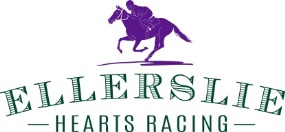 Sectional data from Saturday, 17 February at Ellerslie (sectionals courtesy of dailysectionals.com.au)Date: 	17 February 2018Rail: 	7.5 metresTrack rating:	Slow 8 (R1-R8)Winners from Saturday, 17 February 2018Race 1 – Beko Appliances 1200 (Three-Year-Old 1200) – 1.12.08Race 2 – Patel Pike & Associates 1200 (Rating 85 1200) – 1.11.93Race 3 – 100% Appliances 1200 (Rating 65 1200) – 1.12.45Race 4 – Appliance Shed 1500 (Open 1500) – 1.30.85Race 5 – Victor Wero Whitewater Park 1600 (Rating 75 1600) – 1.38.14Race 6 – Westinghouse Nathan’s Memorial (Open 2400) – 2.38.64Race 7 – Electrolux Avondale Guineas (Three Year 2100 – Group 2) – 2.13.96Race 8 – Vodafone Events Centre 2100 (Rating 65 2100) – 2.15.24Ranked sectionals of the day – all races#Class/Dist.WinnerL800L600L400L200Ldr first 400Overall time13yo 1200Astor46.6435.2023.6412.2825.041.12.08285 1200Rich Billie Marsh47.4836.5624.8812.8424.281.11.93365 1200Corporate Raider46.3635.0023.1211.8425.041.12.454Open 1500St Emilion47.5236.0024.2412.6824.661.30.85575 1600Southern Princess47.2435.3223.2811.8825.321.38.146Open 2400Kaharau46.9034.9423.2212.3427.832.38.6473yo 2100 – G2On The Rocks47.5035.8023.9612.6426.352.13.96865 2100Major Tom48.5836.6823.9212.4426.512.15.24#Class/Dist.Winner800-600600-400400-200200-013yo 1200Astor11.4411.5611.3612.28285 1200Rich Billie Marsh10.9211.6812.0412.84365 1200Corporate Raider11.3611.8811.2811.844Open 1500St Emilion11.5211.7611.5612.68575 1600Southern Princess11.9212.0411.4011.886Open 2400Kaharau11.9611.7210.8812.3473yo 2100 – G2On The Rocks11.7011.8411.3212.64865 2100Major Tom11.9012.7611.4812.44FinFinishing OrderFirst 400L800L600L400L2001stAstor25.2046.6435.2023.6412.282ndMorrie Ock25.2247.1835.6024.0012.323rdEeny Meeny Miny Mo25.5646.8835.3624.0012.084th Not Usual Heart25.0447.5236.0024.4812.965th Mutechi25.8046.8835.5024.1212.20LastInca Warrior25.3847.6236.1224.6812.80FinFinishing OrderFirst 400L800L600L400L2001stRich Billie Marsh24.2847.4836.5624.8812.842ndMagnum26.2445.8634.3022.9011.823rdShowmeup25.9646.2234.5822.9411.864thMonarch Chimes24.4845.9234.2822.9211.845thVanilla Moon26.7645.9634.4022.9211.88LastMaricano26.4446.5634.9423.4012.12FinFinishing OrderFirst 400L800L600L400L2001stCorporate Raider25.9246.3635.0023.1211.842ndSilver Cloud25.6846.6435.2623.4412.083rdIts All Fake News25.5047.0635.6823.6412.164thBreezon25.4847.2835.7823.7212.285thFull Of Talent25.4047.4836.0624.2012.606thBlue Breeze25.7247.2835.8623.7212.397thForever Clever25.1647.8836.3224.2812.688thNopele25.2847.7836.2624.1012.54Last Combat Warrior25.0449.3037.7225.6213.78FinFinishing OrderFirst 400L800L600L400L2001stSaint Emilion24.6647.5236.0024.2412.682ndArraignment24.8047.5235.9424.2812.763rdCamino Rocoso25.1447.2635.8024.1412.624thConsensus25.0247.5636.0624.3412.905thIwannadancelikehim24.8647.8636.3224.4012.886th Break My Stride24.7148.4836.9224.9613.12LastElusive Meteor25.0448.6437.1225.3013.42FinFinishing OrderFirst 400To 800 (first 800)L800L600L400L2001stSouthern Princess25.3850.7647.2435.3223.2811.882ndRichie McHorse25.6651.3246.8034.8822.8811.803rdLucky Sweep25.5151.0247.2035.3023.3012.024thDaytona Red25.7751.5446.9235.0223.1812.025thWeather With You25.6251.2447.3435.5223.5412.226thSilver Sasanof25.3250.6448.2636.3424.1412.507thIrish Mist25.4750.9448.1036.2023.6412.56LastVeearma25.7451.4848.5236.6425.0013.08FinFinishing OrderFirst 400L800L600L400L2001stKaharau27.8946.9034.9423.2212.342ndLadies First27.9446.7634.7422.9212.123rdAraldo Junior27.9346.8234.8022.9812.184thCharles Road28.0046.5834.5222.5812.065thSmedley27.9146.9834.8822.9212.006thAugust Edition27.8247.4435.3023.6212.547thComin’through27.9946.8434.7822.9212.248th Zacada27.9846.9234.9022.9812.229thArite Guru27.8847.5235.4023.5812.4610thMagic Chai28.0447.0635.0423.1012.34LastHigh Spirits28.0547.8835.7223.3612.36FinFinishing OrderFirst 400L800L600L400L2001stOn The Rocks26.5447.5035.8023.9612.642ndDanzdanzdance26.7446.8835.4023.5812.343rdVin De Dance26.4947.7636.1024.4012.684thScott Base26.9246.4435.2423.4812.565thMission Hill26.8246.9635.5223.7612.726thThe Mayor26.5248.0036.3824.7213.127thMongolianconqueror26.8347.3635.9424.4412.968thEndowment26.6647.9436.3624.6213.029thGriffin26.7448.2436.6624.6212.7410th Persian Empire26.6548.6237.0825.2212.7411thEitilt26.4549.5237.6225.6013.1312thIffraajinator26.5449.2437.3825.1812.6613thIrish Flame24.7448.6637.2225.1812.9414thSecret Ambition26.4050.0038.1626.2814.12Last Transformer26.3551.7039.7627.6214.38FinFinishing OrderFirst 400L800L600L400L2001stMajor Tom26.5948.5836.6823.9212.442ndHe’s A Freak26.8648.0436.3223.5812.383rdJoe’s Legacy26.8148.3036.8024.0612.624thTavlin26.7248.7036.8424.0212.785thItsabird26.5249.4637.5024.7212.966thPrincess El Jay26.6549.1437.1824.4212.867thSecret Embrace26.7648.8837.1624.6012.928thJimmy Rocket26.6049.4837.5624.6413.089thSplendido26.5150.0238.0625.2213.4610thBoomerang26.7949.2437.3624.6413.1611thAero De Paris26.8849.6237.6224.7813.2612thTime Alone26.5850.1438.2225.3613.4813thHeart Beat26.6849.8437.9624.6213.14LastCool Tart26.7649.9038.2625.4613.74Horse – Race #RankL800Magnum (R2)1st45.86Corporate Raider (R3)2nd46.36Scott Base (R7)3rd46.44Charles Road (R6)4th46.58Astor (R1)5th46.64Richie McHorse (R5)6th46.80Camino Rocoso (R4)7th47.26He’s A Freak (R8)8th48.04Horse – Race #RankL600Monarch Chimes (R2)1st34.28Charles Road (R6)2nd34.52Richie McHorse (R5)3rd34.88Corporate Raider (R3)4th35.00Astor (R1)5th35.20Scott Base (R7)6th35.24Camino Rocoso (R4)7th35.80He’s A Freak (R8)8th36.32Horse – Race #RankL200Richie McHorse (R5)1st11.80Magnum (R2)2nd11.82Corporate Raider (R3)3rd11.84Smedley (R6)4th12.00Astor (R1)5th12.08Danzdanzdance (R7)6th12.34He’s A Freak (R87th12.38Camino Rocoso (R4)8th12.62Horse – Race #RankL400Charles Road (R6)1st22.58Richie McHorse (R5)2nd22.88Magnum (R2)3rd22.90Corporate Raider (R3)4th23.12Scott Base (R7)5th23.48He’s A Freak (R8)6th23.58Astor (R1)7th23.64Camino Rocoso (R4)8th24.14